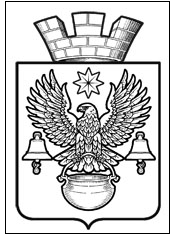 РАСПОРЯЖЕНИЕАДМИНИСТРАЦИИКОТЕЛЬНИКОВСКОГО ГОРОДСКОГО ПОСЕЛЕНИЯКОТЕЛЬНИКОВСКОГО МУНИЦИПАЛЬНОГО РАЙОНАВОЛГОГРАДСКОЙ ОБЛАСТИот  10.07.2020 г.                                                                                                       №170-р        О проведении аукционана право заключения договора  аренды земельного участка, государственная собственностьна который не разграничена             На основании ст.ст. 39.8, 39.11, 39.12 Земельного кодекса Российской Федерации, Федерального закона «Об общих принципах организации местного самоуправления в Российской Федерации» №131-ФЗ от 06.10.2003 г., Устава Котельниковского городского поселения:Провести открытый по составу участников и по форме подаче предложений аукцион на право заключения договора аренды земельного участка, государственная собственность на который не разграничена, указанного в Приложении.В соответствии с п. 17 ст. 39.11 Земельного кодекса Российской Федерации, определить начальную цену предметов аукциона на 30% ниже начальной цены предметов аукциона, установленной распоряжением № 138-р от 02.06.2020 г. «О проведении аукциона на право заключения договора аренды земельного участка, государственная собственность на который не разграничена».Отделу правового обеспечения  администрации Котельниковского городского поселения подготовить и разместить извещение и документацию об открытом аукционе на официальном сайте Российской Федерации в информационно-телекоммуникационной сети "Интернет» по адресу  http://www.torgi.gov.ru/ и сайте администрации Котельниковского городского поселения: по адресу http://www.akgp.ru/.Контроль за исполнением распоряжения оставляю за собой.И.о. главы Котельниковскогогородского поселения                                                                            А.Б. СтраховПриложениек распоряжению администрации Котельниковского городского поселения№170-р от 10.07..2020 г.Лот № 1 - земельный участок с кадастровым номером 34:13:130027:2113, расположенный по адресу: обл. Волгоградская, р-н Котельниковский г. Котельниково, ул. Романовых, д.1д, приблизительно 55 м на запад, площадью 1500 кв.м. Разрешённое использование: для индивидуального жилищного строительства, категория земель – земли населенных пунктов. Начальная цена лота 63416 (Шестьдесят три тысячи четыреста шестнадцать) рублей 85 копеек.Лот № 2 - земельный участок с кадастровым номером 34:13:130019:2946, расположенный по адресу: обл. Волгоградская, р-н Котельниковский г. Котельниково, примерно  в 50 м по направлению на восток от жилого дома по ул Октябрьская, 212/2, площадью 1500 кв.м. Разрешённое использование: для малоэтажной жилой застройки, категория земель – земли населенных пунктов. Начальная цена лота 63865 (Шестьдесят три тысячи восемьсот шестьдесят пять) рублей 20 копеек.    Начальник общего отдела                                                                    Е.В. БрыкинаЛист согласования к Распоряжению  И.о. главы Котельниковского городского поселения Котельниковского муниципального района Волгоградской областиОт  10.07.2020 г.					                                                      №170 -р        О проведении аукционана право заключения договоров  аренды земельных участков, государственная собственностьна которые не разграниченаСпециалист по предоставлению земельных участков и земельным отношениям МКУ «Управление» Котельниковского  городского поселения.                      _________________Л.Г. ДорошенкоНач. общего отдела                                ______________              Е.В. Брыкина         Согласовано:Нач. отдела  правового обеспечения:   ______________               Я.А. ЧубароваРазослать:  __________________________________________________Замечание к проекту: _____________________________________________________________________________________________________________________________________________________________________________________________________________________________________________________________________________________________________________________________________________________________________________________________________________________________________________________________________________________________